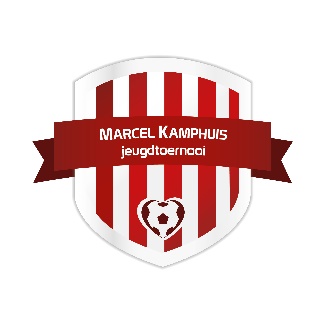 Marcel KamphuisInternationaler Jugendturnier 2022Samstag 18 Juni: Vormittag: JU9 + MU9 + MU11Nachmittag: JU11 + MU13 Sonntag 19 Juni: Vormittag: JU13 + MU15Nachmittag: JU15Liebe Fuβballfreunde,SV Enter organisiert in 2022 wieder ein Internationales Jugendturnier.Enter ist ein Dorf, das direkt an der Autobahn (A1) liegt, nicht weit von der deutschen Grenze (Gronau).Wir würden uns sehr über Ihre Teilnahme (keine Anmeldegebühr) freuen und laden Sie recht herzlich ein.Wenn Sie teilnehmen möchten fragen wir Ihnen ein E-Mail an info@sventer.nl zu senden oder sich durch www.sventer.nl anmeldenMit freundlichen Sportgrüßen,Turnierausschuss SV EnterJO8, JO9 en MO9; 	spielen mit 6 personen auf ein viertel feldJO11 en MO11; 	spielen mit  8 personen auf ein halbes feldMO13, JO13 en JO15; 	spielen mit 11 personen auf ein ganzes feld